Памятка гражданам о реализации права на бесплатную юридическую помощь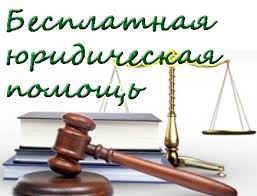           В Курганской области ряд категорий граждан имеют право на бесплатную юридическую помощь. Ее оказывают адвокаты Адвокатской палаты Курганской области в городах Кургане и Шадринске, муниципальных округах Курганской области.          Список адвокатов, оказывающих бесплатную юридическую помощь в Курганской области, размещен на официальном сайте ГБУДО «СШОР №1» в сети «Интернет» в разделе «Информация» (подраздел «Бесплатная юридическая помощь»), на официальном сайте Управления по физической культуре и спорту Курганской области в сети «Интернет» в разделе «Документы» (подраздел «Бесплатная юридическая помощь»), а также на сайте Адвокатской палаты Курганской области.Бесплатная юридическая помощь - это одна из важнейших социальных гарантий прав граждан. Таким образом, государство заботится об интересах слабозащищенных слоев населения, а также помогает тем, кто героически служил его интересам.Действующим законодательством установлены разные виды и случаи, когда те, кто имеют на нее право, могут воспользоваться юридическими услугами. Так, адвокаты дают правовые консультации и составляют документы по вопросам, связанным со сделками с недвижимым имуществом, предоставлением жилых помещений, признанием права собственности на земельные участки (в случае, если на данном земельном участке находится единственное жилье гражданина), предоставлением мер социальной поддержки, защиты прав потребителей в части предоставления коммунальных услуг, усыновлением, установлением опеки, попечительства над детьми-сиротами, защитой их прав, а также по другим вопросам.Законодательством также установлен перечень случаев представления интересов граждан в судах адвокатами. Более подробную информацию о возможности получения бесплатной юридической помощи по конкретному вопросу можно уточнить непосредственно у адвоката, включенного в список. Для справки:Имеют право на получение бесплатной юридической помощи на территории Курганской области:1) граждане, среднедушевой доход семей которых ниже величины прожиточного минимума, установленного в Курганской области, либо одиноко проживающие граждане, доходы которых ниже величины прожиточного минимума;2) инвалиды I и II группы;3) ветераны Великой Отечественной войны, Герои Российской Федерации, Герои Советского Союза, Герои Социалистического Труда, Герои Труда Российской Федерации;4) дети-инвалиды, дети-сироты, дети, оставшиеся без попечения родителей, лица из числа детей-сирот и детей, оставшихся без попечения родителей, а также их законные представители и представители, если они обращаются за оказанием бесплатной юридической помощи по вопросам, связанным с обеспечением и защитой прав и законных интересов таких детей;5) лица, желающие принять на воспитание в свою семью ребенка, оставшегося без попечения родителей, если они обращаются за оказанием бесплатной юридической помощи по вопросам, связанным с устройством ребенка на воспитание в семью;6) усыновители, если они обращаются за оказанием бесплатной юридической помощи по вопросам, связанным с обеспечением и защитой прав и законных интересов усыновленных детей;7) граждане пожилого возраста и инвалиды, проживающие в организациях социального обслуживания, предоставляющих социальные услуги в стационарной форме;8) несовершеннолетние, содержащиеся в учреждениях системы профилактики безнадзорности и правонарушений несовершеннолетних, и несовершеннолетние, отбывающие наказание в местах лишения свободы, а также их законные представители и представители, если они обращаются за оказанием бесплатной юридической помощи по вопросам, связанным с обеспечением и защитой прав и законных интересов таких несовершеннолетних (за исключением вопросов, связанных с оказанием юридической помощи в уголовном судопроизводстве;9) граждане, имеющие право на бесплатную юридическую помощь в соответствии с Законом Российской Федерации от 2 июля 1992 года № 3185-1 «О психиатрической помощи и гарантиях прав граждан при ее оказании»;10) граждане, признанные судом недееспособными, а также их законные представители, если они обращаются за оказанием бесплатной юридической помощи по вопросам, связанным с обеспечением и защитой прав и законных интересов таких граждан;11) граждане, пострадавшие в результате чрезвычайной ситуации:- супруг (супруга), состоявший (состоявшая) в зарегистрированном браке с погибшим (умершим) на день гибели (смерти) в результате чрезвычайной ситуации;- дети погибшего (умершего) в результате чрезвычайной ситуации;- родители погибшего (умершего) в результате чрезвычайной ситуации;- лица, находившиеся на полном содержании погибшего (умершего) в результате чрезвычайной ситуации или получавшие от него помощь, которая была для них постоянным и основным источником средств к существованию, а также иные лица, признанные иждивенцами в порядке, установленном законодательством Российской Федерации;- граждане, здоровью которых причинен вред в результате чрезвычайной ситуации;- граждане, лишившиеся жилого помещения либо утратившие полностью или частично иное имущество либо документы в результате чрезвычайной ситуации;12) граждане, направляемые для оказания бесплатной юридической помощи  уполномоченным по правам человека в Курганской области, уполномоченным по правам ребенка в Курганской области;13) граждане, денежные средства которых привлечены для строительства многоквартирных домов и (или) иных объектов недвижимости, включенных в единый реестр проблемных объектов, расположенных на территории Курганской области, а также граждане, денежные средства которых привлечены для строительства многоквартирных домов на территории Курганской области и права которых нарушены, включенные в реестр пострадавших граждан, если они обращаются по вопросам, связанным с восстановлением их прав в соответствии с Федеральным законом от 30 декабря 2004 года № 214-ФЗ «Об участии в долевом строительстве многоквартирных домов и иных объектов недвижимости и о внесении изменений в некоторые законодательные акты Российской Федерации»;14) граждане, призванные на военную службу по мобилизации или заключившие в соответствии с пунктом 7 статьи 38 Федерального закона от 28 марта 1998 года № 53-ФЗ «О воинской обязанности и военной службе» контракт о прохождении военной службы либо контракт о добровольном содействии в выполнении задач, возложенных на Вооруженные Силы Российской Федерации, а также члены их семей (родители, супруг (супруга), несовершеннолетние дети) со дня мобилизации гражданина (заключения контракта), а также в течение трех лет со дня увольнения с военной службы или завершения прохождения военной службы по мобилизации либо контракта о добровольном содействии в выполнении задач, возложенных на Вооруженные Силы Российской Федерации;15) граждане, которым право на получение бесплатной юридической помощи в рамках государственной системы бесплатной юридической помощи предоставлено в соответствии с иными федеральными законами.